Please complete one form for each type of storage you require and email the completed form to: Biorepository@shefield.ac.uk *This form acts as a request for sample storage costs billed annually, which may be subject to price variation in future years.*>>>      P.T.O for page 2/2* Note: animal samples and DNA are not regulated by HTA 2006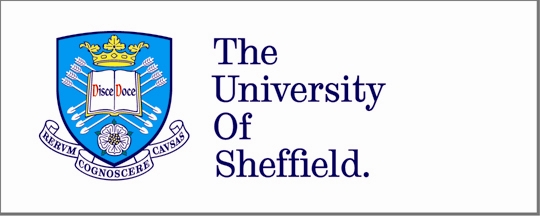 Sheffield BiorepositoryProject Proposal formType of storage required:	-80 C freezer	Liquid Nitrogen	Room Temp 	Other  	specify:					Date:Date:Principal Investigator (P.I.):Principal Investigator (P.I.):P.I. Department:P.I. Department:Institution:Institution:	UoS	STH	Other  	specify:						UoS	STH	Other  	specify:						UoS	STH	Other  	specify:					Name of person requesting storage:Name of person requesting storage:Position:Department:Telephone:Email:Project Title:REC number:STH project ref number:Project start date:Project end date:Sponsor:Sponsor:	UoS  	STH	Other UK University or Trust  specify:_______________	Industry    specify:						UoS  	STH	Other UK University or Trust  specify:_______________	Industry    specify:						UoS  	STH	Other UK University or Trust  specify:_______________	Industry    specify:					Status of funding: Status of funding: 	Grant application	Secured  (Study already setup)	Other  	specify:						Grant application	Secured  (Study already setup)	Other  	specify:						Grant application	Secured  (Study already setup)	Other  	specify:					n.n. aliquots of eachtotalTotal number of new samples each year:Year 1Year 2Year 3Year 4Year 5      n.Tube TypeType of samples:DNASerumPlasmaFrozen tissueFFPE tissueOther: specify:			  n.Total number of samples which will be accessed each year:Year 1Year 2Year 3Year 4Year 5Do these samples need to be stored in accordance to HTA 2006?  *Has ethical approval been obtained?	Yes	If Yes:      NHS REC    or    University Ethics?	No	Applied for	Other  	specify:					How long after the end of project may storage be required for? i.e. do you plan on samples being transferred to a Biobank at the end of the research project?What technical help do you require from us?Do you require extra services? e.g. Extraction, Aliquotting, Normalisation